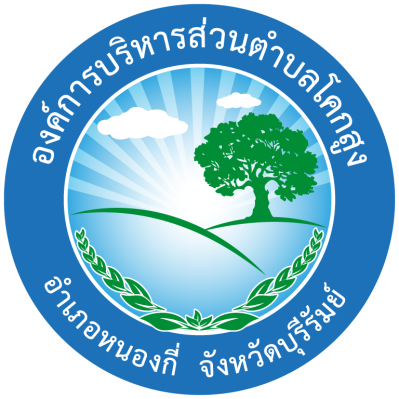 รายงานผลตามแผนบริหารจัดการความเสี่ยง ประจำปีงบประมาณ   2565องค์การบริหารส่วนตำบลโคกสูง          อำเภอหนองกี่    จังหวัดบุรีรัมย์รายงานผลตามแผนบริหารจัดการความเสี่ยงณ  วันที่  30 กันยายน   2565เรียน	นายกองค์การบริหารส่วนตำบลโคกสูง		คณะการรมการบริหารจัดการความเสี่ยงของ องค์การบริหารส่วนตำบลโคกสูง ได้ติดตามประเมินผลการบริหารจัดการความเสี่ยง   ณ  วันที่  30  เดือน กันยายน พ.ศ.  2564  ด้วยวิธีการสอบทานตามหลักเกณฑ์กระทรวงการคลังว่าด้วยมาตรฐานและหลักเกฑณ์ปฏิบัติการบริหารจัดการความเสี่ยวสำหรับหน่วยงานของรัฐ พ.ศ.2562  และตามหลักเกณฑ์กระทรวงการคลังว่าด้วยมาตรฐานและหลักเกณฑ์ปฏิบัติการควบคุมภายในสำหรับหน่วยงานของรัฐ พ.ศ. 2561  โดยวัตถุประสงค์เพื่อให้ความมั่นใจอย่างสมเหตุสมผลว่าภารกิจของหน่วยงานจะบรรลุวัตถุประสงค์ของการบริหารจัดการความเสี่ยงในด้านการดำเนินงานที่มีประสิทธิผลประสิทธิภาพด้านรายงานที่เกี่ยวกับการเงิน และไม่ใช่การเงินที่เชื่อถือได้ทันเวลา และโปร่งใส รวมทั้งด้านการปฏิบัติตามกฎหมาย ระเบียบและข้อบังคับที่เกี่ยวข้องกับการดำเนินงาน		จากการติดตามผลการประเมินผลดังกล่าว   คณะกรรมการบริหารจัดการความเสี่ยง   ขององค์การบริหารส่วนตำบลโคกสูง  เห็นว่าการควบคุมภายในของ  องค์การบริหารส่วนตำบลโคกสูง มีความเพียงพอ ปฏิบัติตามอย่างต่อเนื่องและเป็นไปตามตามหลักเกณฑ์กระทรวงการคลังว่าด้วยมาตรฐานและหลักเกฑณ์ปฏิบัติการบริหารจัดการความเสี่ยงสำหรับหน่วยงานของรัฐ พ.ศ. 2562       (ลงชื่อ)         ( นางสาวปาริชาติ  ถุนนอก )      ตำแหน่ง  ปลัดองค์การบริหารส่วนตำบลโคกสูง         วันที่ 30 เดือน กันยายน พ.ศ. ๒๕65กรณีได้ประเมินผลการบริหารจัดการความเสี่ยง  แล้ว  มีข้อตรวจพบหรือข้อสังเกตเกี่ยวกับ  ความเสี่ยงและการควบคุมภายในหรือการปรับปรุงการควบคุมภายในสำหรับความเสี่ยงดังกล่าว  ให้รายงานข้อตรวจพบหรือข้อสังเกตดังกล่าวในวรรคสาม ดังนี้อย่างไรก็ดี มีข้อตรวจพบและหรือข้อสังเกตเกี่ยวกับความเสี่ยง การควบคุมภายในและหรือการปรับปรุงการควบคุมภายใน สรุปได้ดังนี้1. ความเสี่ยง1.1. กิจกรรมด้านการใช้รถยนต์ของหน่วยงานและการบำรุงรักษา การจัดซื้อรถยนต์สำหรับใช้ในภารกิจในสำนักงานประเภทไม่เหมาะสมกับสภาพใช้งานทำให้รถยนต์ชำรุดเสียหายเร็วการใช้รถน้ำเอนกประสงค์บางครั้งพนักงานขับรถลาหรือมีเหตุให้ไม่สามารถปฏิบัติหน้าที่ได้ทำให้การไปติดต่อราชการจำเป็นต้องมีคนขับรถแทนซึ่งอาจไม่อยู่ในภาระหน้าที่หรือความรับผิดชอบของบุคคลนั้น
          	1.๒.กิจกรรมด้านกฎหมาย  เจ้าหน้าที่ผู้รับผิดชอบขาดจิตสำนึกในการปฏิบัติงานในหน้าที่ทำให้การตรวจสอบเอกสารและการปฏิบัติงานที่เกี่ยวข้องกับกฎหมายและระเบียบต่างๆ เกิดความผิดพลาด ซึ่งอาจทำให้หน่วยงานเกิดความเสียหายได้
          	1.๓.กิจกรรมงานบริหารงานบุคคล  การพัฒนาพนักงาน  ลูกจ้างและพนักงานจ้างปฏิบัติหน้าที่ ไม่ตรงตามมาตรฐานกำหนดตำแหน่ง และหน้าที่ความรับผิดชอบ  ขาดกระบวนการสร้างขวัญและกำลังใจในการปฏิบัติงาน1.4. กิจกรรม/...                                                         -2-
      		1.๔.กิจกรรมการจัดทำประชาคมเพื่อให้ประชาคมมีส่วนร่วมในการพัฒนาท้องถิ่นประชาชนเข้าร่วมการประชุมประชาคมหมู่บ้านเพื่อจัดทำแผนพัฒนาสามปีน้อยมากเมื่อเปรียบเทียบกับสัดส่วนของประชากร/ครัวเรือนทั้งหมดเนื่องจากทัศนคติของประชาชนที่มีต่อการประชาคมคิดว่า เป็นหน้าที่ของผู้นำท้องถิ่น               	1.5.กิจกรรมป้องกันและแก้ไขปัญหายาเสพติด มีการแพร่ระบาดของยาเสพติดในกลุ่มวัยรุ่น และประชาชนไม่ให้ความร่วมมือในการแจ้งเบาะแสผู้ค้า ผู้เสพ สาเหตุเกิดจากประชาชนไม่ให้ความร่วมมือในการแจ้งเบาะแสวัยรุ่นอยากทดลองขาดการดูแลเอาใจใส่จากพ่อแม่ผู้ปกครอง
           	1.6.กิจกรรมด้านงานการเงินและบัญชี การรับและเบิกจ่ายเงิน พบว่ายังมีความเสี่ยงที่มีนัยสำคัญ คือการจัดทำเอกสารประกอบการเบิกจ่ายไม่ครบถ้วน,มีการเร่งรัดการเบิกจ่ายเงินแต่เอกสารไม่ครบถ้วนโดยไม่ผ่านการตรวจสอบก่อน
           	1.7.กิจกรรมด้านงานทะเบียนทรัพย์สินและพัสดุการดำเนินการจัดซื้อจัดจ้างพบว่ามีการเร่งรัดการจัดซื้อจัดจ้างและปริมาณงานมากทำให้เกิดอุปสรรคในการปฏิบัติงาน,เอกสารประกอบการจัดซื้อจัดจ้างไม่ครบถ้วน
           	1.8.กิจกรรมด้านงานจัดเก็บรายได้พบว่ายังไม่มีข้าราชการผู้รับผิดชอบตำแหน่งเจ้าหน้าที่จัดเก็บรายได้โดยตรงซึ่งบางครั้งการลงพื้นที่จัดเก็บภาษีผู้รับผิดชอบต้องเซ็นชื่อออกใบเสร็จรับเงินและเกิดความเสี่ยงจากการถือเงินไว้ในมือระหว่างที่มีการจัดเก็บ2. การควบคุมภายในและหรือการปรับปรุงการควบคุมภายใน2.1. กิจกรรมด้านการใช้รถยนต์ของหน่วยงานและการบำรุงรักษา  ผู้บริหารได้ว่ากล่าวตักเตือนและให้พนักงานขับรถทุกคันรับผิดชอบบำรุงดูแลรักษารถยนต์แต่ละคันให้มีสภาพดีสามารถใช้งานได้ดีอยู่เสมอ หากเกิดเหตุชำรุดเสียหายให้แต่ละคนรับผิดชอบ  และรีบแจ้งให้ผู้บังคับบัญชาตามลำดับชั้นเหนือตนขึ้นไปทราบทันที  ให้เจ้าหน้าที่พัสดุติดตาม ตรวจสอบสภาพรถยนต์ให้สามารถใช้งานได้ดีอยู่เสมอ            	2.๒.กิจกรรมด้านกฎหมาย ปรับปรุงคำสั่งแบ่งงานให้ชัดเจนกรณีผู้รับผิดชอบไม่อยู่ให้มอบหมายผู้อื่นทำงานแทน  จัดอบรมให้ความรู้กับเจ้าหน้าที่เพื่อเพิ่มประสิทธิภาพในการปฏิบัติงาน
        	 	2.๓.กิจกรรมงานบริหารงาน ปรับปรุงกรอบอัตรากำลังให้เหมาะสมกับงบประมาณ ปริมาณงานหรือภารกิจที่ปฏิบัติจริง  ส่งเจ้าหน้าที่เข้ารับการอบรมงานในหน้าที่และงานที่ได้รับมอบหมายอย่างสม่ำเสมอ ส่งเสริมขวัญและกำลังใจจากการประเมินผลการปฏิบัติงานทั้งด้านประสิทธิภาพและประสิทธิผลของงาน ส่งเสริมกระบวนการสร้างวัฒนธรรมองค์กรภายในร่วมกันเพื่อสร้างความเข้าใจอันดีต่อกัน2.๔.กิจกรรมการจัดทำประชาคมเพื่อให้ประชาคมมีส่วนร่วมในการพัฒนาท้องถิ่น ประชุมชี้แจงผ่านกิจกรรมที่ลงพื้นที่ให้ประชาชนตระหนักเห็นความสำคัญของการมีส่วนร่วมในการวางแผนพัฒนาท้องถิ่น สร้างแรงจูงใจในการเข้าร่วมจัดทำประชาคม เช่น การจับสลากรางวัล สำหรับผู้มาร่วมกิจกรรม เป็นต้น               	2.5.กิจกรรมป้องกันและแก้ไขปัญหายาเสพติด จัดให้มีการอบรมโทษของยาเสพติดในกลุ่มเสี่ยงอย่างต่อเนื่อง  ส่งเสริมกิจกรรมที่ใช้เวลาว่างให้เป็นประโยชน์แก่ประชาชนทุกเพศทุกวัย เช่น การสร้างจิตอาสา , กีฬาต้านยาเสพติด, กิจกรรมพี่สอนน้อง เป็นต้น           		2.6.กิจกรรมด้านงานการเงินและบัญชี ให้หัวหน้าหน่วยงานย่อยแต่ละกองได้ตรวจสอบเอกสารพร้อมรับรองความถูกต้องก่อนดำเนินการเบิกจ่าย เจ้าหน้าที่การเงินและหัวหน้ากองคลังมีการสอบทานการเบิกจ่ายตามขั้นตอน		2.7.กิจกรรมด้านงานทะเบียนทรัพย์สินและพัสดุเจ้าหน้าที่มีการศึกษาระเบียบกฎหมายอยู่   เรื่อย ๆ            	2.8.กิจกรรมด้านงานจัดเก็บรายได้ ควรสรรหา บรรจุแต่งตั้งเจ้าหน้าที่จัดเก็บรายได้ และได้มีคำสั่งแต่งตั้งผู้รักษาราชการแทนเจ้าหน้าที่จัดเก็บรายได้เป็นลายลักษณ์อักษรแล้ว  สำนักปลัดรายงานผลตามแผนการบริหารจัดการความเสี่ยงสำหรับระยะเวลาดำเนินงานสิ้นสุด  วันที่  ๓๐ เดือน กันยายน  พ.ศ.๒๕65  สำนักปลัดรายงานผลตามแผนการบริหารจัดการความเสี่ยงสำหรับระยะเวลาดำเนินงานสิ้นสุด  วันที่  ๓๐ เดือน กันยายน  พ.ศ.๒๕65                                                          สำนักปลัด องค์การบริหารส่วนตำบลโคกสูง                                                          
รายงานผลตามแผนการบริหารจัดการความเสี่ยง
 สำหรับระยะเวลาการดำเนินงานสิ้นสุด วันที่  30  เดือน กันยายน พ.ศ. 2565                                                                             สำนักปลัด องค์การบริหารส่วนตำบลโคกสูง                                                                          
                                                                         รายงานผลตามแผนการบริหารจัดการความเสี่ยง
                                                     สำหรับระยะเวลาการดำเนินงานสิ้นสุด วันที่  30  เดือน กันยายน พ.ศ. 2565
                                                           สำนักปลัด องค์การบริหารส่วนตำบลโคกสูง                                                          
รายงานผลตามแผนการบริหารจัดการความเสี่ยง
สำหรับระยะเวลาการดำเนินงานสิ้นสุด วันที่  30  เดือน กันยายน พ.ศ. 2565
ชื่อหน่วยงาน  กองคลัง องค์การบริหารส่วนตำบลโคกสูงรายงานผลตามแผนการบริหารจัดการความเสี่ยงสำหรับปีสิ้นสุดวันที่  30  เดือน  กันยายน  พ.ศ.  2565ชื่อหน่วยงาน  กองช่าง องค์การบริหารส่วนตำบลโคกสูงรายงานผลตามแผนการบริหารจัดการความเสี่ยงสำหรับปีสิ้นสุดวันที่ 30 เดือน กันยายน พ.ศ.  2565กองการศึกษา  ศาสนาและวัฒนธรรมรายงานผลตามแผนการบริหารจัดการความเสี่ยงรายงานการประเมินผลการควบคุมภายในสำหรับระยะเวลาการดำเนินงานสิ้นสุด  ณ  วันที่  30  เดือนกันยายน  พ.ศ.  2565กองการศึกษา  ศาสนาและวัฒนธรรมองค์การบริหารส่วนตำบลโคกสูง  อำเภอหนองกี่ จังหวัดบุรีรัมย์รายงานผลตามแผนการบริหารจัดการความเสี่ยงสำหรับระยะเวลาการดำเนินงานสิ้นสุด  ณ  วันที่  30  เดือนกันยายน  พ.ศ.  2565กองการศึกษา  ศาสนาและวัฒนธรรมองค์การบริหารส่วนตำบลโคกสูง  อำเภอหนองกี่ จังหวัดบุรีรัมย์รายงานผลตามแผนการบริหารจัดการความเสี่ยงสำหรับระยะเวลาการดำเนินงานสิ้นสุด  ณ  วันที่  30  เดือนกันยายน  พ.ศ.  2565                                                                                   ชื่อหน่วยงาน   กองสวัสดิการสังคม                                                                                                                                                     รายงานผลตามแผนการบริหารจัดการความเสี่ยง                                                           สำหรับระยะเวลาการดำเนินงานสิ้นสุดวันที่  30  เดือน กันยายน  พ.ศ.2565ภารกิจกฎหมายที่จัดตั้งหน่วยงานของรัฐหรือภารกิจตามแผนการดำเนินการหรือภารกิจอื่นๆสำคัญของหน่วยงานของรัฐ/ตามวัตถุประสงค์ความเสี่ยงการควบคุมภายในที่มีอยู่การประเมินผลการควบคุมภายในความเสี่ยงที่มีอยู่การปรับปรุงการควบคุมภายในหน่วยงานที่รับผิดชอบ1. สำนักปลัด11. กิจกรรม การจัดทำแผนพัฒนาท้องถิ่นวัตถุประสงค์เพื่อให้ประชาชนในพื้นที่ทุกหมู่บ้าน และมีส่วนร่วมต่อการพัฒนาท้องถิ่นโดยเฉพาะปัญหาแต่ละหมู่บ้าน เพื่อทำให้การจัดทำแผนพัฒนาท้องถิ่น  เป็นไปอย่างมีประสิทธิภาพ 1. ความต้องการที่แท้จริงของประชาชนเป็นเพียงทางผ่านตัวแทนหมู่บ้านประชาชนอยากเห็นการเปลี่ยนแปลงนโยบายในระดับผู้บริหาร  2.โครงการ/กิจกรรมที่บรรจุในแผนมากกว่างบประมาณของ อบต.3.แผนพัฒนาท้องถิ่นสามารถแก้ไขปัญหาความต้องการของประชาชนได้เพียงบางส่วน1.ประสานความร่วมมือกับ หน่วยงานที่เกี่ยวข้อง ในการดำเนินการจัดประชุมประชาคมตำบลเพื่อจัดทำแผนพัฒนาฯ ร่วมกัน2. รณรงคประชาสัมพันธ์ ให้ประชาชนเห็นถึงประโยชน์ของการมีส่วนร่วมในการจัดทำแผนพัฒนาท้องถิ่น3. จัดทำโครงการ หมู่บ้านนำร่องในการเป็นต้นแบบในการดำเนินการจัดทำแผนพัฒนา ที่ถูกต้องตามที่ระเบียบ ฯการควบคุมที่มีอยู่ไม่สามารถบรรลุวัตถุประสงค์ของการควบคุม1.โครงการ/กิจกรรมที่บรรจุในแผนมากกว่างบประมาณ อบต.2. ความสำเร็จของจำนวนโครงการที่บรรจุไว้ในแผนพัฒนาประจำปีงบประมาณ 2564 เมื่อเทียบกับโครงการที่ปฏิบัติได้ถือว่ายังนำมาปฏิบัติได้น้อย   1. อบรมเพิ่มศักยภาพประสิทธิภาพในการปฏิบัติงาน2. ผู้มีส่วนเกี่ยวข้องให้ความสำคัญกับการจัดทำแผนพัฒนาท้องถิ่น๓๐ กันยายน ๒๕65งานวิเคราะห์นโยบายและแผน(สำนักปลัด)ภารกิจกฎหมายที่จัดตั้งหน่วยงานของรัฐหรือภารกิจตามแผนการดำเนินการหรือภารกิจอื่นๆสำคัญของหน่วยงานของรัฐ/ตามวัตถุประสงค์ความเสี่ยงการควบคุมภายในที่มีอยู่การประเมินผลการควบคุมภายในความเสี่ยงที่มีอยู่การปรับปรุงการควบคุมภายในหน่วยงานที่รับผิดชอบ1.2 กิจกรรม การบริหารงานบุคคลวัตถุประสงค์เพื่อให้การปฏิบัติงานเป็นไปด้วยความเรียบร้อยและถูกต้องตามพ.ร.บ.ระเบียบบริหารงานบุคคลส่วนท้องถิ่น พ.ศ.2542เกิดปัญหาและอุปสรรคในการดำเนินงานเนื่องจากยังมีแนวโน้มด้านภาระค่าใช้จ่ายเงินเดือนประโยชน์ค่าตอบแทนอื่นที่ใกล้เคียง 40%ตามแผนอัตรากำลัง3 ปี1. ศึกษาแนวทางการปรับลดค่าใช้จ่ายด้านบุคคลให้เป็นไปตาม ม. 35 ของ พ.ร.บ.ระเบียบบริหารงานบุคคลส่วนท้องถิ่น พ.ศ.25422.ปรับลดกรอบอัตรากำลังตำแหน่งที่มีลักษณะงานซ้ำซ้อน3. ลดอัตรากำลังโดยการจ้างเหมาบุคคลธรรมดาการควบคุมที่มีอยู่ไม่สามารถบรรลุวัตถุประสงค์ของการควบคุม1. เกิดปัญหาและอุปสรรคในการดำเนินงานเนื่องจากยังมีแนวโน้มด้านภาระค่าใช้จ่ายเงินเดือน ประโยชน์ค่าตอบแทนอื่นที่ใกล้เคียง 40%ตามแผนอัตรากำลัง2. เป็นความเสี่ยงที่ยอมรับได้เนื่องจากได้ดำเนินการตามกิจกรรมการควบคุมที่กำหนดไว้ครบถ้วนทุกวิธีแล้ว1. ข้อบัญญัติงบประมาณรายจ่ายประจำปี ตั้งประมาณการรายรับเพิ่มขึ้น๓๐ กันยายน ๒๕65งานบุคคล(สำนักปลัด)ภารกิจตามกฎหมายที่จัดตั้งหน่วยงานของรัฐหรือภารกิจตามแผนการดำเนินงานหรือภารกิจอื่นๆที่สำคัญ/วัตถุประสงค์ความเสี่ยงการควบคุมภายในที่มีอยู่การประเมินผลการควบคุมภายในความเสี่ยงที่มีอยู่การปรับปรุงการควบคุมภายในหน่วยงานที่รับผิดชอบ1.3 งานป้องกันและบรรเทาสาธารณภัย : กิจกรรม (วาตภัย) วัตถุประสงค์เพื่อให้การช่วยเหลือประชาชนผู้ได้รับความเดือดร้อนนั้น มีประสิทธิภาพและเกิดประโยชน์สูงสุดและเป็นไปตามระเบียบกฎหมายที่เกี่ยวข้อง รวมทั้งบรรลุวัตถุประสงค์ตามเป้าหมายที่กำหนดไว้1. มีพนักงานเจ้าหน้าที่ที่มีความรู้ความเข้าใจในงานป้องกันและบรรเทาสาธารณภัยไม่เพียงพอ2.ขั้นตอนการช่วยเหลือมีความล่าช้า ประชาชนขาดความรู้ความเข้าใจในขั้นตอนการแจ้งรายงานความเดือดร้อน1. คำสั่งแบ่งงาน/มอบหมายหน้าที่มีการควบคุมที่เพียงพอแล้ว แต่ยังต้องมีการประเมินผลการควบคุมในคราวต่อไปสาธารณภัยบางอย่างไม่เข้าหลักเกณฑ์ให้ความช่วยเหลือจัดทำคำสั่งแต่งตั้งผู้รับผิดชอบ และส่งเจ้าหน้าที่เข้าอบรมเพิ่มพูนทักษะให้มากขึ้นและชี้แจงระเบียบให้ประชาชนรับทราบขั้นตอนการทำงานงานป้องกันและบรรเทาสาธารณภัย(สำนักปลัด)ภารกิจตามกฎหมายที่จัดตั้งหน่วยงานของรัฐหรือภารกิจตามแผนการดำเนินงานหรือภารกิจอื่นๆที่สำคัญ/วัตถุประสงค์ความเสี่ยงการควบคุมภายในที่มีอยู่การประเมินผลการควบคุมภายในความเสี่ยงที่มีอยู่การปรับปรุงการควบคุมภายในหน่วยงานที่รับผิดชอบ1.4 งานป้องกันและบรรเทาสาธารณภัย : กิจกรรม การขับรถบรรทุกน้ำไปช่วยเหลือประชาชนในพื้นที่ วัตถุประสงค์เพื่อให้การช่วยเหลือประชาชนผู้ได้รับความเดือดร้อนนั้น มีประสิทธิภาพและเกิดประโยชน์สูงสุดและเป็นไปตามระเบียบกฎหมายที่เกี่ยวข้อง รวมทั้งบรรลุวัตถุประสงค์ตามเป้าหมายที่กำหนดไว้1.พนักงานขับรถน้ำขาดความรู้ความเข้าใจในการใช้รถน้ำและไม่ระมัดระวังอย่างทำให้เกิดอุบัติเหตุ1. คำสั่งแบ่งงาน2. มอบหมายผู้ที่ขับขี่รถยนต์ที่มีใบขับขี่รถยนต์อย่างถูกต้อง3. ต้องมีร่างกายที่แข็งแรง สมบูรณ์ และมีความรอบรู้ในเรื่องการดับเพลิงมีการควบคุมที่เพียงพอแล้ว แต่ยังต้องมีการประเมินผลการควบคุมในคราวต่อไปเจ้าหน้าที่ปฏิบัติงานที่ผ่านการอบรมมีจำนวนจำกัดจัดทำคำสั่งแต่งตั้งผู้รับผิดชอบ และส่งเจ้าหน้าที่เข้าอบรมเพิ่มพูนทักษะให้มากขึ้นงานป้องกันและบรรเทาสาธารณภัย(สำนักปลัด)ภารกิจตามกฎหมายที่จัดตั้งหน่วยงานของรัฐหรือภารกิจตามแผนการดำเนินงานหรือภารกิจอื่นๆที่สำคัญ/วัตถุประสงค์ความเสี่ยงการควบคุมภายในที่มีอยู่การประเมินผลการควบคุมภายในความเสี่ยงที่มีอยู่การปรับปรุงการควบคุมภายในหน่วยงานที่รับผิดชอบ1.5 งานสาธารณสุข1.5.1 กิจกรรม งานควบคุมโรคติดต่อโรคไข้เลือดออกวัตถุประสงค์เพื่อป้องกันไข้เลือดออกไม่ให้ระบาดในชุมชนตำบลโคกสูง1.5.2 กิจกรรม งานควบคุมโรคพิษสุนัขบ้าวัตถุประสงค์เพื่อป้องกันโรคพิษสุนัขบ้าไม่ให้ระบาดในชุมชนตำบลโคกสูงไม่มีการระบาดของโรคไข้เลือดออกในชุมชนไม่มีการระบาดของโรคพิษสุนัขบ้าในชุมชนคำสั่งแต่งตั้งมอบหมายงานให้ผู้รับผิดชอบคำสั่งแต่งตั้งมอบหมายงานให้ผู้รับผิดชอบมีการควบคุมที่เพียงพอ แต่ยังต้องมีการประเมินผลการควบคุมในคราวต่อไปมีการควบคุมที่เพียงพอ แต่ยังต้องมีการประเมินผลการควบคุมในคราวต่อไปเจ้าหน้าที่ที่ปฏิบัติงานยังขาดความรู้ ความเข้าใจในเนื้อหางานบางเรื่องเจ้าหน้าที่ที่ปฏิบัติงานยังขาดความรู้ ความเข้าใจในเนื้อหางานบางเรื่อง ส่งเจ้าหน้าที่ผู้รับผิดชอบ เข้ารับการฝึกอบรมในเนื้อหางานนั้น เพื่อให้มีความรู้ ความเข้าใจมากขึ้น และประสานงาน รพ.สต. และ อสม.ส่งเจ้าหน้าที่ผู้รับผิดชอบ เข้ารับการฝึกอบรมในเนื้อหางานนั้น เพื่อให้มีความรู้ ความเข้าใจมากขึ้น และประสานงานปศุสัตว์อำเภอ อาสาปศุสัตว์ตำบลงานสาธารณสุข(สำนักปลัด)งานสาธารณสุข(สำนักปลัด)ภารกิจตามกฎหมายที่จัดตั้งหน่วยงานของรัฐ หรือภารกิจตามแผนการดำเนินการ หรือภารกิจอื่นๆ ที่สำคัญชองหน่วยงานของรัฐ/วัตถุประสงค์ความเสี่ยงการควบคุมภายในที่มีอยู่การประเมินผลการควบคุมภายในความเสี่ยงที่ยังมีอยู่การปรับปรุงการควบคุมภายในหน่วยงานที่รับผิดชอบ/กำหนดเสร็จ2.กองคลัง2.1 กิจกรรม ด้านงานพัสดุวัตถุประสงค์- เพื่อให้การปฏิบัติงานเกิดผลสัมฤทธิ์และมีประสิทธิภาพ-บุคลากรไม่เพียงพอต่อการปฏิบัติงาน- มีคำสั่งแบ่งงานภายในกองคลังแบ่งหน้าที่ความรับผิดชอบเจ้าหน้าที่แต่ละคนอย่างชัดเจน-มีการดำเนินการปฏิบัติตามพระราชบัญญัติการจัดซื้อจัดจ้างและการบริหารพัสดุภาครัฐ พ.ศ.2560  - มีการควบคุมเหมาะสมพอสมควร แต่ยังไม่บรรลุวัตถุประสงค์ที่ต้องการ- จำนวนบุคลากรไม่เพียงพอต่อการปฏิบัติงาน- จัดทำโครงการอบรมเพิ่มพูนองค์ความรู้ให้กับผู้ปฏิบัติงานโดยจัดหลักสูตรให้สอดคล้องกับการทำงานและปฏิบัติจริง- รับบรรจุแต่งตั้งโอนย้ายเจ้าหน้าที่ใน ตำแหน่ง เจ้าหน้าที่พัสดุ(365 วัน)30 ก.ย. 2565กองคลัง องค์การบริหารส่วนตำบลโคกสูงภารกิจตามกฎหมายที่จัดตั้งหน่วยงานของรัฐ หรือภารกิจตามแผนการดำเนินการ หรือภารกิจอื่นๆ ที่สำคัญชองหน่วยงานของรัฐ/วัตถุประสงค์ความเสี่ยงการควบคุมภายในที่มีอยู่การประเมินผลการควบคุมภายในความเสี่ยงที่ยังมีอยู่การปรับปรุงการควบคุมภายในหน่วยงานที่รับผิดชอบ/กำหนดเสร็จ2.2 กิจกรรม กิจกรรมงานพัฒนาและจัดเก็บรายได้
วัตถุประสงค์- เพื่อให้มีการประเมินภาษีได้ถูกต้องตามระเบียบ ขั้นตอน
- เพื่อใช้เป็นเครื่องมือ ในการตรวจสอบ ติดตาม การจัดเก็บภาษีให้เป็นไปอย่างมีประสิทธิภาพ ถูกต้องและเป็นธรรม
- เพื่อให้การจัดเก็บรายได้เป็นไปอย่างมีประสิทธิภาพ จัดเก็บได้ครบถ้วนถูกต้องไม่มีลูกหนี้ค้างชำระเป็นไปตามระเบียบ และสามารถจัดเก็บภาษีให้ได้ครบถ้วนทุกปี
- เพื่อให้การบริการรับเงิน -
จ่ายเงิน การจัดทำฎีกาเบิกจ่ายเงินตามงบ ประมาณและเงิน นอกงบประมาณการบันทึกบัญชี การเก็บรักษาเงินเป็นไปอย่างถูกต้องตามกฎหมาย ระเบียบและข้อบังคับ- การดำเนินงานจัดซื้อจัดจ้างให้เป็นไปตามระเบียบ- กำชับเจ้าหน้าที่ให้
ปฏิบัติงานตาระเบียบ
ของภาษีแต่ละแบบด้วย
ความรอบคอบและรัดกุม
เพื่อป้องกันความผิดพลาด
- หัวหน้าฝ่ายพัฒนา
รายได้ร่วมวางแผนการ
ปฏิบัติงานทุกขั้นตอน
และได้ออกพื้นที่ด้วยทุก
ครั้ง
- ส่งเจ้าหน้าที่
ผู้ปฏิบัติงานเข้ารับการ
อบรมเพื่อเพิ่มศักยภาพ
การเรียนรู้
- จัดการประชาสัมพันธ์อย่างต่อเนื่อง
- การออกพื้นที่เพื่อเป็นการให้บริการแก่ประชาชนผู้เสียภาษีและเปิดโอกาสสร้างความเข้าใจอันดีกับประชาชนผู้เสียภาษี  - การปฏิบัติงานจะต้องยึด
ระเบียบกฎหมายต่างๆ ที่
เกี่ยวข้อง เช่น พรบ.ภาษี
โรงเรือนและที่ดิน , พรบ.
ภาษีป้าย , พรบ.ภาษีบำรุงท้องที่
- เจ้าหน้าที่จัดเก็บรายได้
หรือผู้ที่ได้รับมอบหมายได้
ปฎิบัติงานจัดเก็บภาษีและ
ค่าธรรมเนียมต่างๆได้อย่าง
มีประสิทธิภาพ
- มีการมอบหมายจาก
ผู้บริหารในการควบคุมดูแล
เรื่องระเบียบฯงานพัฒนา
และจัดเก็บรายได้
- ออกบริการจัดเก็บภาษี
นอกสถานที่
- มีการประชาสัมพันธ์
กำหนดการชำระภาษีและ
ดำเนินการจัดทำแผนที่ภาษีแต่ยังไม่สมบูรณ์จึงควรควร
ควบคุมความเสี่ยงต่อไป
- ตรวจสอบการรับเงินการ
นำส่งเงินและการนำฝาก
เงินเป็นประจำ- ขาดบุคลากร คือ เจ้า
พนักงานจัดเก็บรายได้ ที่
จะมาทำงาน และรับผิดชอบในการจัดเก็บ
รายได้โดยตรง
- ประชาชนยังขาดความรู้ความเข้าใจ ในเรื่องของการเสียภาษี
- ผู้เสียภาษีบางรายไม่ได้
อยู่ในพื้นที่ ไม่สะดวกที่จะเดินทางมาเสียภาษี จึงทำให้มียอดภาษีค้างชำระ
- ไม่สามารถติดต่อผู้เสีย
ภาษีได้ เนื่องจากที่อยู่ไม่
ถูกต้องชัดเจน- จัดทำสื่อในการประชา
สัมพันธ์ เช่น ป้าย แผ่นพับ
ประชาสัมพันธ์การชำระ
ภาษีประจำปี
- ทำการออกหนังสือแจ้ง
และทวงถามตามระเบียบ
ทุกขั้นตอนต่อผู้มีหน้าที่เสีย
ภาษี
- ดำเนินการจัดทำแผนที่
ภาษี เพื่อให้การจัดเก็บ
ภาษีเป็นระบบมากยิ่งขึ้น
- ตรวจสอบฐานข้อมูลภาษี
ให้เป็นปัจจุบัน
- กำหนดให้หน่วยงานมี
นโยบายและวางแผน การ
สรรหาบุคลากรที่ตรงตาม
ตำแหน่งตามมาตรฐานการ
กำหนดตำแหน่งที่ชัดเจนกองคลัง องค์การบริหารส่วนตำบลโคกสูงภารกิจตามกฎหมายที่จัดตั้งหน่วยงานของรัฐ หรือภารกิจตามแผนการดำเนินการ หรือภารกิจอื่นๆ ที่สำคัญชองหน่วยงานของรัฐ/วัตถุประสงค์ความเสี่ยงการควบคุมภายในที่มีอยู่การประเมินผลการควบคุมภายในความเสี่ยงที่ยังมีอยู่การปรับปรุงการควบคุมภายในหน่วยงานที่รับผิดชอบ/กำหนดเสร็จ3. กองช่าง3.1 กิจกรรมด้านงานควบคุมงานก่อสร้างวัตถุประสงค์-เพื่อเพิ่มประสิทธิภาพและประสิทธิผลของการควบคุมงาน-เพื่อให้การก่อสร้างในแต่ละงาน/โครงการเป็นไปตามรูปแบบรายการที่ อบต.กำหนด-เพื่อให้งานโครงสร้างพื้นฐานงานก่อสร้างของ อบต.ได้มาตรฐานและมีประสิทธิภาพ1. ไม่สามารถควบคุมวัสดุที่ใช้ในการก่อสร้างได้ เนื่องจากผู้รับจ้างมักดำเนินการในช่วงเวลาที่ผู้ควบคุมงานไม่อยู่2. นำวัสดุที่ไม่ได้มาตรฐานมาใช้ในการดำเนินการก่อสร้างและทำให้งานที่ออกมาไม่ได้มาตรฐาน รวมถึงงานก่อสร้างเกิดความล่าช้า1. กำชับเจ้าหน้าที่ผู้ควบคุมงานก่อสร้าง โดยให้ยึดรูปแบบรายการที่ อบต.กำหนดเป็นหลัก2. มีการสั่งให้ผู้รับจ้างรื้อ และปรับปรุงเมื่องานก่อสร้างไม่ได้ตามรูปแบบรายการ3. มีคำสั่งแต่งตั้งคณะกรรมการประชาคมหมู่บ้านร่วมตรวจสอบการทำงานของผู้รับจ้าง4. กำชับผู้รับจ้างให้ใช้วัสดุที่ถูกต้องตามรูปแบบที่ อบต.กำหนด  -การมอบหมายให้คณะกรรมการประชาคมหมู่บ้าน ที่มีหน้าที่ร่วมตรวจรับงานจ้าง ทำหน้าที่ในการตรวจสอบการทำงานของผู้รับจ้าง ไม่สามารถเข้าไปตรวจสอบได้ทุกวัน-การละเลยการปฏิบัติงาน ไม่ควบคุมการก่อสร้างให้เป็นไปตามมาตรฐาน บางครั้งเกิดความประมาทเลินเล่อ-กำชับเจ้าหน้าที่ผู้ที่มีหน้าที่ควบคุมงานก่อสร้างโดยให้ยึดรูปแบบรายการที่ อบต.กำหนด และมีการควบคุมงานอย่างสม่ำเสมอจนกว่างาน/โครงการก่อสร้างนั้นจะแล้วเสร็จ(365 วัน)30 ก.ย. 2565กองช่าง องค์การบริหารส่วนตำบลโคกสูงภารกิจตามกฎหมายที่จัดตั้งหน่วยงานของรัฐ หรือภารกิจตามแผนการดำเนินการ หรือภารกิจอื่นๆ ที่สำคัญชองหน่วยงานของรัฐ/วัตถุประสงค์ความเสี่ยงการควบคุมภายในที่มีอยู่การประเมินผลการควบคุมภายในความเสี่ยงที่ยังมีอยู่การปรับปรุงการควบคุมภายในหน่วยงานที่รับผิดชอบ/กำหนดเสร็จ3. กองช่าง3.2 กิจกรรมด้านงานซ่อมแซมไฟฟ้าวัตถุประสงค์-เพื่อเพิ่มประสิทธิภาพงานซ่อมแซมไฟฟ้าให้รวดเร็วและทันต่อเหตุการณ์ความเดือดร้อนของประชาชน1.กองช่างไม่มีบุคลากรผู้รับผิดชอบงานด้านไฟฟ้าโดยตรง2. ไม่มีสถานที่เก็บวัสดุอุปกรณ์ เครื่องมือเครื่องใช้ที่เพียงพอ3. กองช่าง ไม่มีความรู้ทางด้านงานไฟฟ้า ทำให้การดำเนินการซ่อมแซมไฟฟ้าไม่เป็นไปตามหลักเกณฑ์และระเบียบของการไฟฟ้าฯ1. ในการซ่อมแซมไฟฟ้าสาธารณะแต่ละครั้ง จะมอบหมายให้ลูกจ้างเป็นผู้เข้าทำการซ่อมแซมซึ่งจะกระทำได้ต่อเมื่อเสร็จภารกิจงานในความรับผิดชอบของตนเองก่อน จึงจะสามารถเข้ามาช่วยงานซ่อมแซมไฟฟ้าของกองช่าง2. ในการซ่อมแซมไฟฟ้าพยายามควบคุมและปฏิบัติตามระเบียบ หลักเกณฑ์ แนวทางปฏิบัติของการไฟฟ้ากำหนดออกคำสั่งมอบหมายงานกำหนดภารกิจให้มีผู้รับผิดชอบอย่างชัดเจนกองช่างยังไม่มีบุคลากรผู้รับผิดชอบงานไฟฟ้าโดยตรงกองช่างควรมีบุคลากรผู้รับผิดชอบงานไฟฟ้าโดยตรง(365 วัน)30 ก.ย. 2565กองช่าง องค์การบริหารส่วนตำบลโคกสูงภารกิจตามกฎหมายที่จัดตั้งหน่วยงานของรัฐ หรือภารกิจตามแผนการดำเนินงาน หรือภารกิจอื่นๆ ที่สำคัญของหน่วยงานของรัฐ/วัตถุประสงค์ความสี่ยงการควบคุมภายในที่มีอยู่การประเมินผลการควบคุมภายในความเสี่ยงที่ยังมีอยู่การปรับปรุงการควบคุมภายในหน่วยงานที่รับผิดชอบ4. กองการศึกษา ศาสนา และวัฒนธรรม1. กิจกรรมงานบริหารการศึกษาวัตถุประสงค์1.1 เพื่อให้การปฏิบัติงานในหน้าที่ความรับผิดชอบเกี่ยวกับปฐมวัย งานนิเทศและประกันคุณภาพการศึกษาและงานอื่นๆ ที่ได้รับมอบหมายเป็นไปอย่างมีประสิทธิภาพและประสิทธิผล เป็นไปตามกฎหมาย ระเบียบ และข้อบังคับอย่างมีประสิทธิภาพมากขึ้น๑. ครูผู้ดูแลเด็กและผู้ดูแลเด็กยังขาดความรู้ความเข้าใจเกี่ยวกับการปฏิบัติตามระเบียบ หนังสือสั่งการที่เกี่ยวข้องกับงานการศึกษาปฐมวัยโดยเฉพาะ ระเบียบรายได้สถานศึกษาและการจัดทำแผนพัฒนาการ ศึกษาของสถานศึกษา ซึ่งมีความสำคัญกับการเบิกจ่ายงบประมาณ๑. จัดส่งเจ้าหน้าที่เข้ารับการอบรมการ ระเบียบรายได้สถานศึกษา  การจัดทำแผนพัฒนาการศึกษา จัดทำหลักสูตร  ตลอดจนมาตรฐานการศึกษาอย่างต่อเนื่อง๒.จัดแบ่งหน้าที่รับผิดชอบอย่างชัดเจน๑. การประเมินผลจากผู้บังคับบัญชา๒. ประเมินผลจากการปฏิบัติงาน๑. ครูผู้ดูแลเด็กและผู้ดูแลเด็กยังขาดความรู้ความเข้าใจเกี่ยวกับการปฏิบัติตามระเบียบ หนังสือสั่งการที่เกี่ยวข้องกับงานการศึกษาปฐมวัยโดยเฉพาะการจัดทำแผนพัฒนาการศึกษาของสถานศึกษา ซึ่งมีความสำคัญกับการเบิกจ่ายงบประมาณ๑. จัดส่งพนักงานส่วนตำบล ที่มีส่วนเกี่ยวกับข้อง รวมทั้งครูผู้ดูแลเด็กและผู้ช่วยผู้ดูแลเด็ก  เข้ารับการอบรมในหลักสูตรที่เกี่ยวข้องกับการปฏิบัติงานกองการศึกษา ศาสนา และวัฒนธรรมภารกิจตามกฎหมายที่จัดตั้งหน่วยงานของรัฐ หรือภารกิจตามแผนการดำเนินงาน หรือภารกิจอื่นๆ ที่สำคัญของหน่วยงานของรัฐ/วัตถุประสงค์ความสี่ยงการควบคุมภายในที่มีอยู่การประเมินผลการควบคุมภายในความเสี่ยงที่ยังมีอยู่การปรับปรุงการควบคุมภายในหน่วยงานที่รับผิดชอบ1.2 เพื่อเพิ่มประสิทธิภาพการปฏิบัติงานตามภารกิจของเจ้าหน้าที่๑. ไม่มีบุคลากรด้านนักวิชา การศึกษาที่เป็นข้าราชการ๒. ไม่มีเจ้าหน้าที่การเงินและบัญชีของศูนย์พัฒนาเด็กเล็กสังกัด อบตโคกสูง๓. ไม่มีเจ้าหน้าที่พัสดุของศูนย์พัฒนาเด็กเล็ก สังกัด อบต.โคกสูง๔. ผู้ดูแลเด็กไม่ได้รับการการเข้ารับการอบรมตามมาตรฐานการประกันคุณภาพภายใน๑. มีตำแหน่งพนักงานจ้างตามภารกิจตำแหน่ง  ผู้ช่วยนักวิชาการศึกษา เพื่อปฏิบัติงานด้านการศึกษา๑. การประเมินผลจากผู้บังคับบัญชา๒. การประเมินผลจากการปฏิบัติงาน๑. ไม่มีบุคลากรด้านนักวิชา การศึกษาที่เป็นข้าราชการ2.ผู้ดูแลเด็กไม่ได้รับการการเข้ารับการอบรมตามมาตรฐานการประกันคุณภาพภายใน๑. ควรกำหนดตำแหน่งนักวิชาการศึกษาที่เป็นข้าราชการเพิ่มในแผนอัตรากำลัง๒.ส่งบุคลากรเข้ารับการอบรมกองการศึกษา ศาสนา และวัฒนธรรม ภารกิจตามกฎหมายที่จัดตั้งหน่วยงานของรัฐ หรือภารกิจตามแผนการดำเนินงาน หรือภารกิจอื่นๆ ที่สำคัญของหน่วยงานของรัฐ/วัตถุประสงค์ความสี่ยงการควบคุมภายในที่มีอยู่การประเมินผลการควบคุมภายในความเสี่ยงที่ยังมีอยู่การปรับปรุงการควบคุมภายในหน่วยงานที่รับผิดชอบ1.3 เพื่อให้การติดตามประเมินผลการใช้จ่ายเงินงบประมาณหมวดเงินอุดหนุนให้เป็นไปตามวัตถุประสงค์ของการขอรับการสนับสนุนงบประมาณ  เป็นไปอย่างมีประสิทธิภาพและเกิดประสิทธิผล๑. หน่วยงานที่ได้รับการสนับสนุนงบ ประมาณหมวดเงินอุดหนุน รายงานสรุปผลการดำเนินงานและใช้จ่ายเงินของปีงบประมาณที่ผ่านมาล่าช้า๑. การพิจารณาสนับสนุนงบประมาณให้แก่หน่วยงานต่างๆ เป็นไปตามหนังสือสั่งการของกระทรวงมหาดไทยเกี่ยวกับหลักเกณฑ์การตั้งงบประมาณและการใช้จ่ายงบประมาณหมวดเงินอุดหนุนขององค์กรปกครองส่วนท้องถิ่น๑. การควบคุมที่มีอยู่สามารถป้องกันและลดความเสี่ยงได้ ถ้ามีการปฏิบัติตามการควบคุมที่กำหนด๑. หน่วยงานที่ได้รับการสนับสนุนงบประมาณหมวดเงินอุดหนุน รายงานสรุปผลการดำเนินงานและใช้จ่ายเงินของปีงบประมาณที่ผ่านมาทันเวลา แต่ยังรายงานได่ไม่ครบถ้วนตามแบบรายงาน๑. กำหนดให้หน่วยงานที่ได้รับสนับสนุนงบประมาณดำเนินการรายงานสรุปผลการใช้งบประมาณโครงการ ภายใน ๓๐ วัน นับแต่โครงการแล้วเสร็จ หรือหากเป็นโครงการที่ดำเนินการตลอดปีงบประมาณ  เช่น โครงการอาหารกลางวัน  ให้รายงานหลัง สิ้นปีงบประมาณ๒.แต่งตั้งคณะกรรมการติดตามและประเมินผลโครงการที่หน่วยงานอื่นขอรับเงินอุดหนุนกองการศึกษา ศาสนา และวัฒนธรรมภารกิจตามกฎหมายที่จัดตั้งหน่วยงานของรัฐหรือภารกิจตามแผนการดำเนินการหรือภารกิจอื่นๆ ที่สำคัญของหน่วยงานของรัฐ/วัตถุประสงค์ความเสี่ยงการควบคุมภายในที่มีอยู่การประเมินผลการควบคุมภายในความเสี่ยงที่ยังมีอยู่การปรับปรุงการควบคุมภายในหน่วยงานที่รับผิดชอบ.5  กองสวัสดิการสังคม กิจกรรมการดำเนินงานการเบิก-จ่ายเบี้ยยังชีพวัตถุประสงค์เพื่อให้การปฏิบัติงาน มีประสิทธิภาพและมีประสิทธิผล ถูกต้องตามหลักเกณฑ์ ระเบียบข้อบังคับ กฎหมายระบบสารสนเทศการจ่ายเบี้ยยังชีพของกรมส่งเสริมการปกครองท้องถิ่นยังไม่สามารถครอบคลุม ในหลายกรณี เช่น - ผู้สูงอายุได้มีการย้ายภูมิลำเนาภายในจังหวัดเดียวกันซึ่งทำให้หน่วยงานที่จ่ายเบี้ยยังชีพไม่ทราบว่าย้ายภูมิลำเนา-บัตรประจำตัวคนพิการหมดอายุ ระบบฯไม่ทำการตัดรายชื่อทำให้มีการจ่ายเบี้ยอย่างต่อเนื่องซึ่งทางได้ทำหนังสือแจ้งไปยังผู้นำชุมชนให้รายงานท้องถิ่นทราบทันทีหากมีย้ายภูมิลำเนา หรือเสียชีวิต -ต้องการให้กรมส่งเสริมการปกครองท้องถิ่นและกรมการปกครองบูรณาการร่วมกันในเรื่องของระบบสารสนเทศการจ่ายเบี้ยยังชีพให้ครอบคลุมถึงการเสียชีวิต การย้ายภูมิลำเนา กรณีบัตรคนพิการหมดอายุ- การประเมินผลการปฏิบัติงานอย่างต่อเนื่องและรายงานให้ผู้บริหารทราบ กรณีผลการดำเนินงานไม่เป็นไปตามแผนมีการดำเนินการแก้ไขทันที- ติดตามผลการลงทะเบียนขอรับสิทธิและการได้รับสิทธิให้แก่ผู้ลงทะเบียนรับเบี้ยยังชีพผู้สูงอายุและคนพิการ- ผู้ขอรับสิทธิไม่เข้าใจหลักเกณฑ์ของผู้มีสิทธิในการลงทะเบียนรับเบี้ยยังชีพ- ปัญหาที่เกิดจากระบบสารสนเทศในเรื่องของการย้ายภูมิลำเนา การเสียชีวิต บัตรคนพิการหมดอายุ-กิจกรรมการจ่ายเบี้ยยังชีพ มีการดำเนินงานได้เรียบร้อยเฉพาะในส่วนที่อยู่ในบท อำนาจหน้าที่ เท่านั้น ได้แก่- การบันทึก แก้ไขข้อมูล ของผู้รับเบี้ยในระบบสารสนเทศให้ถูกต้องตามช่วงเวลาที่ระบบเปิดให้ทำการ- การแจ้งรายงานผลการเบิกจ่ายเงินเบี้ยยังชีพฯไปยังจังหวัดกองสวัสดิการสังคม ภารกิจตามกฎหมายที่จัดตั้งหน่วยงานของรัฐหรือภารกิจตามแผนการดำเนินการหรือภารกิจอื่นๆ ที่สำคัญของหน่วยงานของรัฐ/วัตถุประสงค์ความเสี่ยงการควบคุมภายในที่มีอยู่การประเมินผลการควบคุมภายในความเสี่ยงที่ยังมีอยู่การปรับปรุงการควบคุมภายในหน่วยงานที่รับผิดชอบหน่วยงานที่จ่ายไม่สามารถทราบได้เนื่องจากเป็นการจ่ายตรงจากกรมบัญชีกลางและผู้นำชุมชนไม่ได้รายงานให้ทราบ-บันทึกข้อมูลผู้มีสิทธิรับเบี้ยยังชีพลงในฐานข้อมูลให้ถูกต้องและเป็นปัจจุบัน- ระบบสารสนเทศการจัดการเบี้ยยังชีพ ควรเปิดใช้งานได้ตลอด- การจ่ายเบี้ยยังชีพผ่านบัญชีธนาคารของผู้มีสิทธิ ได้ครบ 100% 